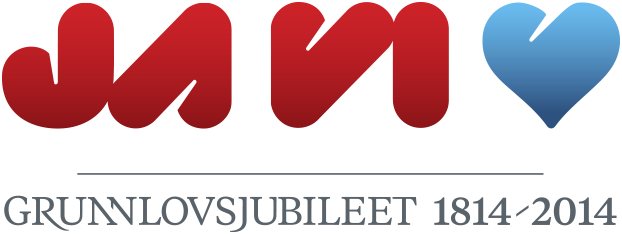 Presentasjonen «1814». Til foredragsholderePresentasjonen «1814» er ment å være et tilbud om en grunnleggende fremstilling av de politiske begivenhetene i 1814. Det er tanken at den enkelte foredragsholder fritt velger hvilke deler av den som brukes, og vi oppfordrer til at en legger til eget stoff der det passer avhengig av hvilken sammenheng foredraget skal holdes i og den enkeltes egne interesser og ønsker. Dersom en velger å benytte hele presentasjonen, må en være forberedt på at det vil bli et langt foredrag. Hvor langt det blir, avhenger av hvor mye den enkelte foredragsholderen gjør ut av hvert enkelt punkt.Presentasjonen er bygget opp med ganske lite tekst i selve lysbildene, men med fyldige notefelt. Enkelte lysbilder har ingen tekst, bare illustrasjoner. Notefeltene inneholder faktastoff som underbygger lysbildene. I notefeltene står noe tekst uten kulepunkt. Dette er det vi har oppfattet som den mest grunnleggende informasjonen. I tillegg finnes det under disse en del utdypningsmomenter i form av kulepunkter. Det er tenkt som ekstrastoff som foredragsholderen kan velge bort dersom tiden blir knapp eller det oppfattes som for detaljert.Notefeltene er ikke tenkt å fungere som et ferdigskrevet foredragsmanuskript. Forutsetningen er at den enkelte foredragsholderen bruker notefeltene til å sette seg inn i stoffet, og så presenterer det i en form som passer den enkelte.Helt til slutt i presentasjonen finnes det fire lysbilder med forslag til debattemaer eller spørsmål som kan egne seg som diskusjon i forsamlingen etter foredraget. Det er naturligvis opp til den enkelte foredragsholder å velge om noen av disse skal brukes, og i så fall hvilke.Lykke til!